§17763-A.  Purchase of service credit by an educator of a child with a disability; service before July 1, 1976If a member can provide the board with satisfactory evidence that the member performed before July 1, 1976 any work as an educator or teacher of a child with a disability, as defined in Title 20‑A, section 7001, subsection 1‑B, including as a teacher who may not meet the definition in section 17001, subsection 42, in a private or parochial school or other school, center, facility or program that was not part of a public school system, the member may purchase up to one year of service credit for any such work performed before July 1, 1976.  Service credit for this work must be calculated on the basis of school years.  In order to purchase this service credit and before any retirement benefit becomes effective, the member must pay into the Members' Contribution Fund by a single direct payment or annual direct payments to the State Employee and Teacher Retirement Program an amount that, together with regular interest on that amount, is the actuarial equivalent at the effective date of the retirement benefit of the portion of the retirement benefit based on the additional creditable service.  Annual payments must be made in accordance with section 17701, subsection 4.  Additional amounts paid under this subsection become a part of the member's accumulated contributions.  If any retirement benefit becomes effective before the completion of the payment under this section, the member is entitled to service credit for that portion of the additional creditable service that the total amount of payments actually made plus regular interest on those payments to the date the retirement benefit becomes effective bears to the actuarial equivalent of the total portion of the retirement benefit based on the additional creditable service.  [PL 2007, c. 491, §140 (AMD).]SECTION HISTORYPL 2007, c. 303, §1 (NEW). PL 2007, c. 491, §140 (AMD). The State of Maine claims a copyright in its codified statutes. If you intend to republish this material, we require that you include the following disclaimer in your publication:All copyrights and other rights to statutory text are reserved by the State of Maine. The text included in this publication reflects changes made through the First Regular Session and the First Special Session of the131st Maine Legislature and is current through November 1, 2023
                    . The text is subject to change without notice. It is a version that has not been officially certified by the Secretary of State. Refer to the Maine Revised Statutes Annotated and supplements for certified text.
                The Office of the Revisor of Statutes also requests that you send us one copy of any statutory publication you may produce. Our goal is not to restrict publishing activity, but to keep track of who is publishing what, to identify any needless duplication and to preserve the State's copyright rights.PLEASE NOTE: The Revisor's Office cannot perform research for or provide legal advice or interpretation of Maine law to the public. If you need legal assistance, please contact a qualified attorney.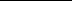 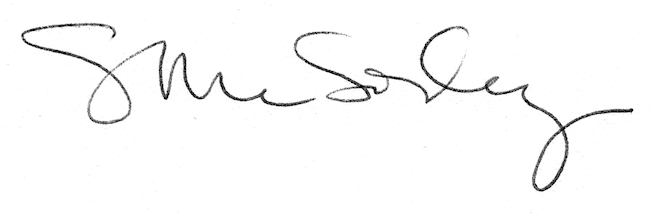 